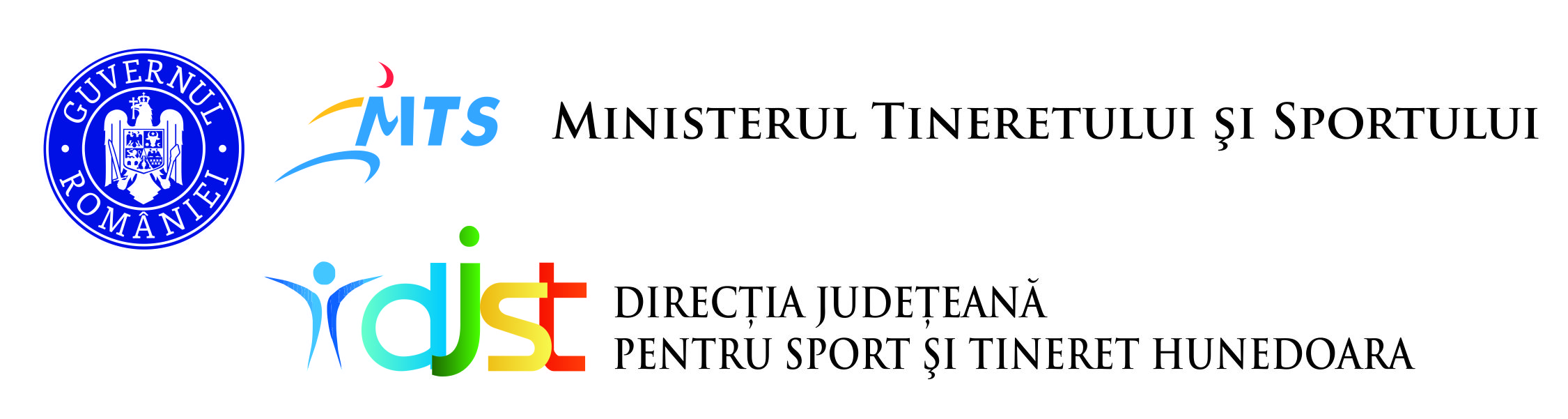 CEI MAI BUNI SPORTIVI AI JUDEȚULUI HUNEDOARA ÎN ANUL 2018DISCIPLINE SPORTIVE OLIMPICE1. GOLGOTA Denisa, Gimnastică artistică, JUNIOARĂ, LPS Cetate DevaAntrenori: FORMINTE Nicolae, COSMA Liliana, COTUŢIU Florin, POPA AdelaPrincipalele titluri/rezultate sportive obținute în anul 2018:Vicecampioană europeană la sol și medaliată cu bronz la sărituri – CAMPIONATUL EUROPEAN DE GIMNASTICĂ, Glasgow,Dublă medaliată cu argint la sărituri și sol, medaliată cu bronz la bârnă și locul 6 la paralele la Cupa Mondială, Koper – Slovenia.2. SÂRBULEȚ Cristina, Judo,JUNIOARĂ, CSM Deva Antrenor: CIUȘCĂ Mugurel și ENACHE RamonaPrincipalele titluri/rezultate sportive obținute în anul 2018:Medaliată cu argint la Cupa Europei U21, Cluj Napoca,Locul 5 la Europa League, Bucuresti,Cvadruplă campioană națională la juniori și seniori, dublă vicecampioană națională la individual și echipe la juniori, tineret și seniori, triplă medaliată cu bronz la juniori și seniori, individual și pe echipe.3. PRODAN Bianca, Judo, CADET, CSM Deva Antrenor: CIUȘCĂ Mugurel și ENACHE RamonaPrincipalele titluri/rezultate sportive obținute în anul 2018:Medaliată cu bronz la CAMPIONATUL EUROPEAN PE ECHIPE U18, Sarajevo – Serbia,Medaliată cu argint la Cupa Europei U18, Antalya – Turcia,Locul 5 la Cupa Europei U18, Cluj Napoca,Dublă campioană națională la tineret și seniori, vicecampioană națională la cadeți și medaliată cu bronz la juniori.3. SEVERIN Olga, Judo,JUNIOARĂ, CSM Deva Antrenor: CIUȘCĂ Mugurel și ENACHE RamonaPrincipalele titluri/rezultate sportive obținute în anul 2018:Medaliată cu aur la Cupa Europei U21, Cluj Napoca,Locul 5 la CAMPIONATUL EUROPEAN DE JUDO U23, Győr - Ungaria,Medaliată cu bronz la Cupa Europei U21, Paks - Ungaria.Triplă campioană națională la juniori și seniori, dublă vicecampioană națională la individual și echipe, juniori, tineret și seniori. 4. BIRIȘ Daria, Judo, CADET, CSM Deva Antrenor: CIUȘCĂ Mugurel și ENACHE RamonaPrincipalele titluri/rezultate sportive obținute în anul 2018:Locul 5 la Cupa Europei, Antalya – Turcia,Locul 5 la Europa League la seniori pe echipe, București,Triplă campioană națională la cadeți, juniori și cu echipa, vicecampioană națională la seniori individual și  triplă medaliată cu bronz la CAMPIONATUL NAȚIONAL, INDIVIDUAL ȘI ECHIPE LA JUNIORI ȘI SENIORI.4. IONESCU Roxana, Taekwondo WTF,JUNIOARĂ, CS Știința Petroșani Antrenor: MOLDOVAN ClaudiuPrincipalele titluri/rezultate sportive obținute în anul 2018:Dublă campioană balcanică Taekwondo WTF la juniori și seniori individual – CAMPIONATUL BALCANIC, București,Medaliată cu aur, juniori la Cupa Europeana de Taekwondo WTF, Plovidv - Bulgaria,Dublă campioană națională la juniori și seniori.4. IUȘCO Florentina, Atletism, TINERET, LPS Cetate Deva Antrenor: ALEXE Nicolae Principalele titluri/rezultate sportive obținute în anul 2018:Campioană balcanică la seniori CB Stara Zagora - Bulgaria,Campioană națională și triplă vicecampioană națională la tineret și seniori.5. BREBINARIU Ane Marie, Judo,JUNIOARĂ, CSM Deva Antrenor: CIUȘCĂ Mugurel și ENACHE RamonaPrincipalele titluri/rezultate sportive obținute în anul 2018:Medaliată cu bronz la CAMPIONATUL EUROPEAN PE ECHIPE U18, Sarajevo – Serbia,Medaliată cu bronz la Cupa Europei U18, Győr - Ungaria,Locul 5 la Cupa Europeană U18, Antalya – Turcia,Vicecampioană națională la cadeți și dublă medaliată cu bronz la juniori.5. MIKLOS Beatrice, Tir cu arcul, CADET, CSM Deva Antrenor: HABIAN Viorel și PUȘCĂ Gigi Principalele titluri/rezultate sportive obținute în anul 2018:Locul 5 la juniori la CAMPIONATUL MONDIAL Field – Cortina – Italia,Cvintuplă campioană națională la individual și cu echipa cadeți, juniori și seniori,Cvadruplă vicecampioană națională la cadeți, juniori și senioriDublă medaliată cu bronz la cadeți, individual și cu echipa.5. DELIU Andrei Răzvan, Atletism, SENIOR, SCM DevaAntrenor: BUCUR Florin Principalele titluri/rezultate sportive obținute în anul 2018:Medaliat cu bronz și locul 5 la CAMPIONATUL BALCANIC DE SENIORI, Istambul – Turcia,Dublu campion și vicecampion național la seniori.6. GÂRLEANU Cosmin Petre, Box, TINERET, CS Hunedoara Antrenor: CAPTARI Ilie Principalele titluri/rezultate sportive obținute în anul 2018:Locul 5 la Campionatele Europene ale UE,Dublu campion național seniori și tineret.6. RACHE Alexandra Geanina, Taekwondo WTF,JUNIOARĂ, CS Știința Petroșani Antrenor: MOLDOVAN ClaudiuPrincipalele titluri/rezultate sportive obținute în anul 2018:Campioană balcanică Taekwondo WTF , individual – CAMPIONATUL BALCANIC, București,Medaliată cu aur, individual la Cupa Europeana de Taekwondo WTF, Plovidv - Bulgaria,Dublă campioană națională de juniori și seniori.7. OCOLIȘAN Ana Maria, Gimnastică artistică, JUNIOARĂ, LPS Cetate DevaAntrenori: FORMINTE Nicolae, COSMA Liliana, COTUŢIU Florin, POPA Adela Principalele titluri/rezultate sportive obținute în anul 2018:Medaliată cu bronz la sol la Cupa Mondială, Osijek – Croația.7. ȘINCARI Paraschiva, Judo,JUNIOARĂ, CSM Deva Antrenor: CIUȘCĂ Mugurel și ENACHE Ramona Principalele titluri/rezultate sportive obținute în anul 2018:Locul 5 la Europa League București,Dublă campioană națională la juniori și seniori pe echipe, vicecampioană națională la cadeți și dublă medaliată cu bronz la individual și pe echipe.8. LAZĂR Mihai, Atletism, JUNIOR, CSS Hunedoara	Antrenor: BUCUR Florin Principalele titluri/rezultate sportive obținute în anul 2018:Vicecampion balcanic la ștafetă 4x400 m la CAMPIONATUL BALCANIC J1, Turcia,Vicecampion național la  200 m juniori,Triplu medaliat cu bronz la 400 m și ștafetă 4x400 m.8. BOTA Denisa Alexandra, Atletism,JUNIOARĂ, LPS Cetate Deva Antrenor: JURATONI Cornelia Principalele titluri/rezultate sportive obținute în anul 2018:Medaliată cu bronz – juniori CAMPIONATUL BALCANIC, Istanbul – Turcia,Campioană și vicecampioană națională juniori și tineret,Dublă medaliată cu bronz la Campionatele Naționale de Seniori și Tineret.9. RACHE Maria Tania, Taekwondo WTF, CADET, CS Știința Petroșani Antrenor: MOLDOVAN ClaudiuPrincipalele titluri/rezultate sportive obținute în anul 2018:Campioană balcanică la individual cadeți – CAMPIONATUL BALCANIC  DE CADEȚI – Taekwondo WTF, București,Medaliată cu bronz la Cupa Europeană de Taekwondo WTF, Plovidv -Bulgaria,Campioană națională de cadeți.9. MARTON Crina Bianca, Judo,JUNIOARĂ, CSM Deva Antrenor: CIUȘCĂ Mugurel și ENACHE RamonaPrincipalele titluri/rezultate sportive obținute în anul 2018:Locul 5 la echipe seniori la Europa League București,Campioană națională la cadeți și dublă medaliată cu bronz la juniori și tineret pe echipe.9. CHIȘ Alexandra Elena, Lupte libere, CADET, CSS Petroșani Antrenor: GHEORGHE Răducu Principalele titluri/rezultate sportive obținute în anul 2018:Campioană și vicecampioană balcanică la cadeți individual și pe echipe – CAMPIONATUL BALCANIC DE CADEȚI, Sarajevo - Serbia,Dublă medaliată cu bronz la CAMPIONATUL NAȚIONAL DE CADEȚI ȘI JUNIORI.10. GÂTLAN Elena, Taekwondo WTF, CADET, CS Știința Petroșani Antrenor: MOLDOVAN ClaudiuPrincipalele titluri/rezultate sportive obținute în anul 2018:Vicecampioană balcanică cadeți Taekwondo WTF, individual – CAMPIONATUL BALCANIC  DE CADEȚI, București,Campioană națională la cadeți.10. TIMU Georgiana, Atletism,JUNIOARĂ, LPS Cetate Deva Antrenor: ALEXE Nicolae Principalele titluri/rezultate sportive obținute în anul 2018:Locul 5 la CAMPIONATUL BALCANIC Stara Zagora - Bulgaria,Dublă campioană națională, vicecampioană națională și medaliată cu bronz la juniori.